Język polski klasa V i V-VIA p. Agi, 12 maj wtorek  Dzień dobry, moi Drodzy, zdjęcia wysyłajcie na mój nr telefonu bądź na maila: anankhe@op.pl    pozdrawiam, p. Ania GieratTemat: Adresujemy kartkę pocztową. Drodzy uczniowie, dziś będziemy wypisywać, czyli adresować kartkę pocztową. Pierwszą kartkę pocztową wydano w Austrii w 1869 roku. Do dzisiaj pocztówki zbierane są przez kolekcjonerów. Zwykle jedna ze stron kartki pocztowej podzielona jest na dwie części. Na lewej umieszcza się treść, którą chcesz przekazać, a także miejscowość i datę (chociaż nie zawsze). Natomiast na prawej należy nakleić znaczek, zamieścić dane i adres osoby, do której zostanie wysłana, w kolejności:imię i nazwisko,ulica, numer domu i mieszkania,kod pocztowy i miejscowość,ewentualnie nazwa kraju.Proszę, zobaczcie jak zaadresowana jest poniższa kartka pocztowa: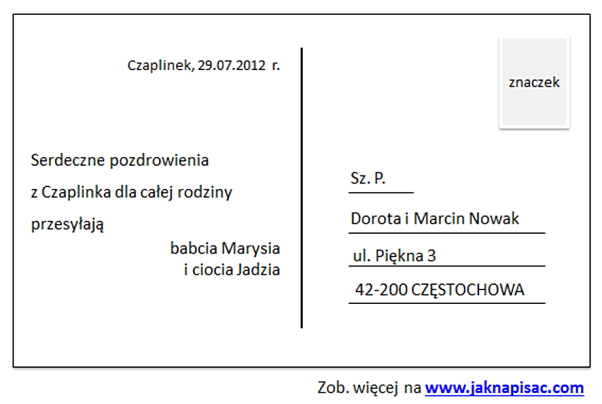 Zadanie dla Was. Proszę, abyście w zeszycie  zaadresowali kartkę pocztową- do kogo chcecie. Możecie podać również adres wymyślony. Pamiętajcie o stosowaniu wielkich liter w nazwach własnych (imiona, nazwiska, nazwy miejscowości).                                                              ………………………………………                                                            …………………………………………..                                                           ……………………………………………..                                                           ………………………………………………